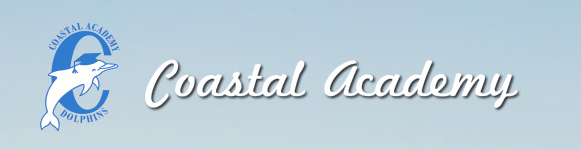 Spring 2019 Academy Day ClassesNursery10:00am- Heather Vargas11:00am- Gaby SagreroA class where our littlest ones are nurtured and loved!Preschool10:00am- Terrie Hiney11:00am- Terrie HineyA fun, stimulating and supportive first group experience for your preschool aged child. They will "learn while playing" through free-play, planned lessons and structured activities including reading, music and crafts. K-2nd Grade10:00amThe Art of God (K-2nd)- Judy LaVoieWe will be studying the book of Genesis as we create from our heart using many forms of mediums. We will discuss the bible passages and then incorporate light, water, sky, ground, seeds, plants and trees to recreate the canvas of life that God created for us. God made our incredible universe and He will be woven into every project we do.  11:00amYummy Art!- Lisa StrandSee you in the kitchen! In this class we will first read a fun story that relates to our cooking project then create edible masterpieces! Yum!3rd-5th Grade10:00am P.E. Fundamentals- Paul JohnsonThis class will center around playing and learning the basics of football, baseball, basketball etc. It will include stretching, conditioning, balance and coordination. It is for both beginners and those more experienced in athletics. 11:00am The Art of God (3-5th)- Judy LaVoieWe will be studying the book of Genesis as we create from our heart using many forms of mediums. We will discuss the bible passages and then incorporate light, water, sky, ground, seeds, plants and trees to recreate the canvas of life that God created for us. God made our incredible universe and He will be woven into every project we do. 6th-8th Grade10:00am Art Appreciation- Gail BarelaStudents will study different artists and then create art pieces using the artist technique. We will use oil paints, water color, pastels, charcoal, pencils, clay, and different types of paints. This class will be informational and fun for each student. 11:00amTeams Work!!- Tracey NadeauThis class will focus on cooperative and team building games and activities. Working together in groups or teams, students will compete and problem solve while having fun and getting to know one another! Get ready for some fun!9th-12th Grade10:00amSports & Games- Clay JacksonSpend an hour every other Friday, exerting energy, enjoying friendly competition, engaging in sporting activities that everyone knows, such as indoor soccer, dodgeball, basketball, or learning new endeavors like broomball. The class will also offer board games for those wishing to participate in more genteel activities. 11:00amDrive Thru American History- Gail BarelaWe will be driving thru American History using Dave Stotts videos and study guide as he teaches history, character, faith and the hand of God in America’s people, places, and events that shaped the founding of the United States of America.  OR10:00 & 11:00amJournalism – Susan Truman and Nina GalantiThis is a continuation of the 1st semester course. Current students should re-register for this course if they wish to continue. Not open to new students.
